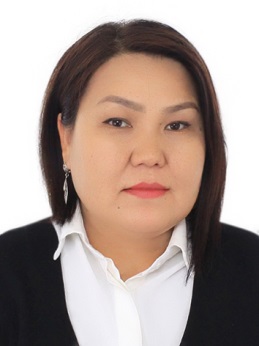  Усенова Назира  ТуратбековнаЖеке маалыматы:E-Mail: nazira.usenova83@mail.ruТелефон: 0771 13 62 33Билими: 2000-2005   ОшГУ, ЧТФ. специальность “Чет тили”. Квалификация- Англис тили жана адабиятынын окутуучусу.                       2021-   аспирант сырттан окуу бөлүмү, ОшГУ.            2018-2020    Магистратура ОшГУ, Кыргызстан. Усенова Назира  ТуратбековнаЖеке маалыматы:E-Mail: nazira.usenova83@mail.ruТелефон: 0771 13 62 33Билими: 2000-2005   ОшГУ, ЧТФ. специальность “Чет тили”. Квалификация- Англис тили жана адабиятынын окутуучусу.                       2021-   аспирант сырттан окуу бөлүмү, ОшГУ.            2018-2020    Магистратура ОшГУ, Кыргызстан.                 Тармактык                тажрыйбасы2005 – 2007               Англис тилинин окутуучусу, “Учар”,  Кара-Суу.2005-азыркы           Англис тилинин окутуучусу,,          кунго                Орус филологиясы факультети,        чейин                 Лингвистика болуму ОшМУ 2022 – азыркы      Англис тилинин окутуучусу, ЧТФ. ОшМУ.     учурга чейин                               2005 – 2007               Англис тилинин окутуучусу, “Учар”,  Кара-Суу.2005-азыркы           Англис тилинин окутуучусу,,          кунго                Орус филологиясы факультети,        чейин                 Лингвистика болуму ОшМУ 2022 – азыркы      Англис тилинин окутуучусу, ЧТФ. ОшМУ.     учурга чейин                                                  Тармактык    өсүүсүМарт, Апрель, Mай   2012, ОшМУMарт  2012.  Семинар. “Project writing”, ЧТФ.ОшМУ.Февраль 2012. « Жаш изилденүүчүлөр жана окумуштуулар үчүн практикалык семинар». ОшМУ.Март 2013. Семинар. “How to write a lesson plan”  ОшМУ.Mарт – Май  “Квалификацияны жогорулатуу курсу”,  OшМУ. 2014.Июнь 2012.  Жаш окумуштуулардын жайкы семинары. ОшМУФевраль 20 – Март 30,  2013. Окутуучунун тармактык иш чараралары. “Creative thinking in teaching English”.Февраль-Апрель 2014, Июнь 30. “Professional development workshop series on teaching the four skills”. U.S. Embassy.   2017, Июль. Workshop “Медиа сабаттуулк. Oш. 2017, September. 2017 Teachers Helping the Teachers Seminar “Paths Forwards Successful Language Learning”. Oш   2018. «Жаш окумуштуулардын жайкы семинары» ОшМУ.Ош. 2019. «Заманбап технологияларды колдонуу» ОшМУ. Ош.2022. «Илимий –изилдоо иштеринин методологиясы» семинар. ОшМУ.2022. «Стартап долбоорлорду иштеп чыгуу шаймандары» аттуу тренинг-семинар. ОшМУ.2022. Профессор К.З.Зулпукаровдун 75 жылдык юбилейине арналган  конференция.2022. Эл аралык конференция. Андижан.Озбекстан.Компьютерде иштөө:Word, MS Excel, Internet Explorer and PP